Dawn Erk, PGG, Grand GuardianShawn Peel, PAGG, Associate Grand Guardian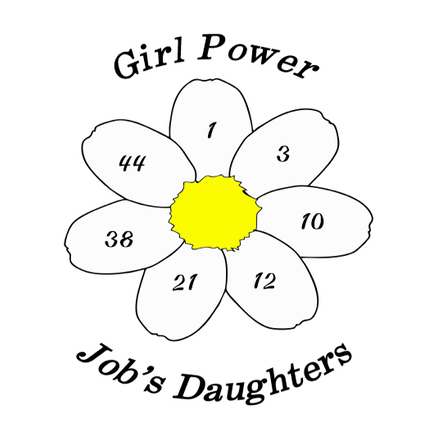 Joan Knutson, Grand Bethel Honored QueenSESSION DEADLINE INFORMATION  REGISTRATION AND FEESBecause Grand Bethel 2021 is a Virtual Event, there is no registration fee.  However, we want to know who is attending our events.  You can register at https://forms.gle/UQ1o8HRDboZ5xrKJ9EVERYONE ATTENDING THE GRAND SESSION MUST BE REGISTERED.    Facebook GroupBecause this is a Virtual Grand, a number of events will take place, or be showcased in a Private South Dakota Job’s Daughters Facebook Group.  That group can be found at https://www.facebook.com/groups/115839828435244 GRAND BETHEL SCHEDULEWelcome Video; Recognize the 2020 and 2021 Honored Queens	7 pm Mountain/8 pm Central		Join us in the Facebook Group for a welcome message and a few words from the Grand Family.  Were you an Honored Queen this year?  We want to hear how Job’s Daughters has empowered you!  Girl Power!  The link to the Facebook group is: https://www.facebook.com/groups/115839828435244Bethel Bubble Scavenger Hunt	Anytime!		This is a photo scavenger hunt.  Get in your Bethel Bubble and take pictures of things that spell out JOB’S DAUGHTERS. For example, a cup of joe for J, a stop sign for S, the hardware store for H. Make sure your group is the picture too!  Upload them on Tuesday to the Facebook Group.  Let’s see how creative you can get!  The link to the Facebook group is: https://www.facebook.com/groups/115839828435244Christmas In June via Zoom	7 pm Mountain/8 pm Central		Get together with your Bethel and celebrate Christmas in June.  Be prepared for fun!  The Zoom link is:  https://us02web.zoom.us/j/82496997949?pwd=THJka3NsTU1HZW9NblVLOHM4RFN2QT09Meeting ID: 824 9699 7949Passcode: 129271JOBIE CONGRESS via Zoom 	7 pm Mountain/8 pm Central		This is an informal meeting allowing the Daughters to get together and discuss topics concerning Job’s Daughters, not only here in SD but also on the International level. The girls are able to share ideas and changes they would like to see, trends they are noticing, activities they enjoy, etc.  The Zoom link is:  https://us02web.zoom.us/j/82842994771?pwd=VFUvQzV5ZnUrTzdzVWs4K09XZElvUT09Meeting ID: 828 4299 4771Passcode: 240792Award Night	7 pm Mountain/8 pm Central		This Zoom event is best celebrated with your Bethel!  Maybe a dinner before?  Or popcorn during?  Either way, let’s cheer each other on as we find out who earned awards this year. The Zoom link is: https://us02web.zoom.us/j/87562621799?pwd=K2UwUlVNZlh2M3kzTDZzWS81RWFUUT09Meeting ID: 875 6262 1799Passcode: 475570Grand Bethel Meeting via Zoom & Grand Bethel Installation via Zoom 	Meeting at 9 am Mountain/10 am Central	Installation at 1 pm Mountain/2 pm Central		Grand Bethel Officers and Grand Bethel Representatives: by accepting an Office or Representative, you accepted the responsibility of returning to Grand Bethel to perform your duties.  If you are unable to attend Grand Session, please let your Bethel Guardian know so another daughter may pro-tem for you.  Please notify Valori Maher, Grand Bethel Guardian by May 21, 2021 of the name change. The Grand Bethel Meeting Zoom link is  https://us02web.zoom.us/j/89464972203?pwd=cDVFNzlxOU53d0Y5Y2tWcXBLa3NZUT09Meeting ID: 894 6497 2203Passcode: 548177The Installation Zoom link is https://us02web.zoom.us/j/89648911499?pwd=MmNSZVhpK2pNbG5jRFdZU0RxMVJYdz09Meeting ID: 896 4891 1499Passcode: 908566CompetitionsRegistration form: https://forms.gle/NZRZtmQdgihirmsN8Due May 10, 2021To submit: https://forms.gle/ozbxUjiEtLbfEbFJAINDIVIDUAL ROYALTY COMPETITION & INSTRUCTIONS Judging on any of the Royalty lectures will be from the Ceremony of Initiation. You need not hold the office to participate in the Individual Competition. Crowns and capes are encouraged for the competition. The Daughter will start while seated and will rise and begin when ready.  All directional lines shall be given.  Junior Princess:  The part to be given begins on page 89 with “ Guide and Marshal, you will…”,once directional line is given the Daughter will PAUSE. The lecture will continue on page 92 with “We hope that the…” and ends on page 94 with “…prepared for the Second Epoch.” After completion of her lecture, she will be seated. **Remember to include proficiency as needed**Senior Princess: The part to be given begins on page 95 with “Pilgrims, you are bound…”, once directional line is given the Daughter will PAUSE. The lecture will continue on page 99 with “Pilgrims, you have heard…” and ends on page 100 with “…prepared for the Third Epoch.” After completion of her lecture, she will be seated. **Remember to include proficiency as needed**Honored Queen: The part to be given begins on page 87 with “Pilgrims, we extend to you..”, continue with “We read in the Book…”. The Daughter will PAUSE with the completion of page 87.She will continue on page 89 with “Junior Princess, these Pilgrims…” to “…taught under your direction.” and continue on page 94 with “Senior Princess, the lessons…”.  The Daughter will continue on page 100 with “ Pilgrims, it is my…” to page 101 with “..the lecture of the Fifth Messenger.” The Daughter will PAUSE and continue on page 103 with “Pilgrims, it is my pleasure..” to “…repeat after me the response of the Third Epoch.” (Please omit the directional line to the Senior Custodian as the Salutation Sign will not be done or explained.) Continue on page 106 with “ Pilgrims, when you enter or retire..” through page 108 “..conduct the Pilgrims west of the Altar.” The Daughter will continue on page 110 with “ I now welcome you..” and end with “ This completes the Ceremony of Initiation.” The Daughter will rap and be seated. **Remember to include proficiency as needed**INDIVIDUAL MESSENGER LECTURE COMPETITION & INSTRUCTIONSJudging on any of the Messenger's lectures will be from the Ceremony of Initiation. You need not be a Messenger to participate in the Individual Competition.   Messengers will start at their respective station if possible, give their lecture, and then return to their station.  All directional lines shall be given.  Official regalia is encouraged, however, crowns and capes are not acceptable.First Messenger:  When ready to begin, the Daughter will rise and begin the lecture.  The part to be given begins on page 90 with “On the edge…” and ends on page 91 with “…on his mission.” After completion of her lecture, she will be seated.Second Messenger: When ready to begin, the Daughter will rise and begin the lecture. The part to be given begins on page 91 with “Job was happy…” and ends on page 92 with ”…to the Junior Princess.” (Note: The instructions to the Guide and Marshal must be given as a part of this message.) After completion of her lecture, she will be seated.Third Messenger: When ready to begin, the Daughter will rise and begin the lecture. The part to be given begins on page 95 with “Job, stricken…” and ends on page 97 with “…God’s Divine Hand.” After completion of her lecture, she will be seated.Fourth Messenger: When ready to begin, the Daughter will rise and begin the lecture. The part to be given begins on page 97 with “Job’s cries to…” and ends on page 98 with “…to the Senior Princess.” (Note: The instructions to the Guide and Marshal must be given as a part of this message.) After completion of her lecture, she will be seated.Fifth Messenger: When ready to begin, the Daughter will rise and begin the lecture. The part to be given begins on page 101 with “The story of …” and ends on page 102 with “…to the Honored Queen.” (Note: The instructions to the Guide and Marshal must be given as a part of this message.) After completion of her lecture, she will be seated.STORY OF JOB COMPETITION & INSTRUCTIONSThe Story of Job is to be judged on all five (5) Messenger Initiation Lectures, found on pages 90-102.  Each lecture will be done one right after the other like a story, by ONE DAUGHTER, excluding directional lines.When ready to begin, the Daughter will rise and give all five messengers’ parts as a continuous story. The parts to be given start with the First Messenger’s lecture on page 90 with ”On the edge…” and ends on page 91 with “…on his mission.” It continues with the Second Messenger’s part which begins on page 91 with “Job was happy…” and ends on page 92 with “…to receive misfortune?” It continues with the Third Messenger’s part which begins on page 95 with “Job, stricken…” and ends on page 97 with “…God’s Divine Hand.” It continues with the Fourth Messenger’s part which begins on page 97 with “Job’s cries to …” and ends on page 98 with “…by the Adversary.” It finishes with the Fifth Messenger’s part which begins on page 101 with “The story of…” and ends on page 102 with “…Daughters of Job.”After completion of her lecture, she will be seated.IMPORTANT NOTE: Do not include the directions to the Guide and Marshal from the Second, Fourth and Fifth Messengers’ parts!CHAPLAIN COMPETITION & INSTRUCTIONSWhen ready to begin, the Daughter will rise and repeat the following: Chaplain’s instructions  during Initiation on page 88 with “This solemn pledge…”:  the Obligation (Proficiency Lesson 1); Closing Prayer in Initiation, page 108  with “ Our Father, every blade…”; and the Closing Ceremony Prayer, page 68  with “Our Heavenly Father, we ask…” After completion, she will be seated.NOVICE COMPETITION & INSTRUCTIONSAny girl who has been initiated since Grand Session 2019 is eligible. This should be her only competition.  The Daughter will recite the Obligation (Proficiency #1).  She will be judged on accuracy, presentation and general appearance. The daughter will be seated on the sideline. The Daughter will proceed West of the altar, kneel, assume the Attitude of Prayer. Once in position she will recite the Obligation; when finished she will return to her seat.    Recognizing the 2020 & 2021 Honored QueensAttention, Honored Queens!  It’s been a rough COVID, hasn’t it?  But you’ve handled it!  That’s GIRL POWER!  Your term may not have been what you planned, but YOU DID IT!  And we want to honor YOU.  Send in a video by MAY 21, 2021.  Include your name, Bethel, a little about you and how Job’s Daughters has helped you find your own “Girl Power.”  Videos will be shown during Monday night’s Welcome.ARTS AND CRAFTSThis is your opportunity to share your talent and crafts with others!  Photos of entries should be emailed to ctknutson@gmail.com no later than May 21,2021.      RULES AND REGULATIONS:1.	Daughters submitting entries must be Members in good standing (dues paid).2. 	Entries shall have been made entirely by the Daughter submitting them.  Advice can be obtained from a parent, teacher, etc., but the Daughter is to do the work.  The items must have been made during the current Grand Session year.  (Grand 2020 -2021)3.	Photos of entries must be received by May 21, 2021.ARTS AND CRAFTS IDEAS1.	Photography--Color: Scenery, Close-up(no portraits)2.	Photography--Black & White: Scenery, Close-up (no portraits)3.	Photography--Portraits: People or animals in color or black and white4.	Painting--Oil, Acrylic5.	Painting--Water Color6.	Painting, Drawing--Pencil, Colored Pencil7.	Painting, Drawing-Pastel8.	Painting, drawing--Charcoal9.	Painting, Drawing-Pen and Ink10.	Painting, Drawing-Calligraphy11. 	Own Creation--Doesn’t fit in any of above categories 12.	Computer Art--Art work designed and printed on a computer13.	Handicrafts--Stained Class, Etched Glass, Blown Glass, Sun catchers14.	Handicrafts--Ceramics15.	Handicrafts--Pottery, Clay16.	Handicrafts--Paper-mache, Decoupage17.	Handicrafts--Homemade Paper18.	Handicrafts--Woodworking19.	Handicrafts--Wood: Painted20.	Handicrafts--Leather Crafts21.	Handicrafts--Jewelry22.	Handicrafts--Metal Work23.	Hand/Needlework--Embroidery, Crewel24.	Hand/Needlework--Counted Cross Stitch25.	Hand/Needlework--Needlepoint26.	Hand/Needlework--Wall Hangings, Latch hook, Macrame27.	Hand/Needlework--Dolls, Stuffed Toys, Soft Sculpture, Toys, Games28.	Hand/Needlework--Knitting, Crochet29.	Hand/Needlework--Quilts30.	Wearable Art--Clothing one (T-shirts, etc.)31.	Installation carrying pieces, Centerpieces, Silk Flowers32.	Scrapbook--Individual Jobie33.	Scrapbook--Honored Queen, Past Honored Queen34.	Scrapbook--Bethel (not judged in age groups, 1 per term)35.	Scrapbook--Grand or Supreme Bethel Officer36.	Scrapbook--Grand or Supreme Representative37.	Swappies38.	Supreme Guardian’s Theme39.	Grand Guardian’s Theme40.	Grand Honored Queen’ Theme41.	Your own creation--doesn’t fit in any other category (sewing)42.	Rubber Stamping 43. 	Grand Representative Sashes GRAND LIBRARIAN'S CONTESTYou may choose your own idea (doesn’t have to be any special theme, just make sure that it is appropriate for Job's Daughters.  There are three different categories that you can use for your writing: poetry, essay or short story.  Please limit your piece to no more than 1500 words.We hope to have at least one girl from each Bethel enter a piece in this contest, but more would be even better!!  If you have any questions please don't hesitate to contact Jean Hoff, Grand Librarian, at jnhoff3@gmail.com(A)There will be two age groups: 10-14 and 15-20.(B) Each piece will be judged for creativity, originality, content, grammar, spelling and  punctuation.(C) You may enter one piece in each category.(D) Each entry should be typed and double spaced on 8 1/2 x 11" paper.(E) Please do not name any fellow daughter, friend or family member in your piece.(F) A registration form must be completed and attached for each category.(G) All Entries must be postmarked no later than May 5, 2012.  Please follow the rules stated above.  All entries postmarked after the deadline will not be accepted.(H) All entries must have your name and Bethel # on a 3 x 5 index card and tucked inside an envelope with just your category and age on the outside.  Then attach the envelope to your entry.(I) If you are unable to attend Grand Session you may still enter the contest.(J) The winners will be announced at Grand Session.Good Luck to all those who enter.  There are many creative Job's Daughters in our state.  Use your imagination, be creative and get busy writing.  I look forward to reading your pieces.GRAND BETHEL HONORED QUEEN AND 
GRAND BETHEL SENIOR PRINCESSPERMISSION FORM(Form must be completed and uploaded to
 https://forms.gle/vCL4bQjQExT5W11h6 
for any girl wishing to submit her name for the office of GBHQ or GBSP)Name:                                                                               Bethel # _____ Age:  ______       Address: ________________________________________________________________________________________________________________________________________________________________Email:  ___________________________________________________________________________We have read the qualifications and duties contained in the call letter and consent to the  nomination of                                               for the office of Grand Bethel Honored Queen and Grand Bethel Senior Princess.  We understand that there are out-of-pocket expenses for which we will not receive reimbursement should I/our daughter be elected.                             	     	__________________________________________________Date				Signature of Daughter                             	     	__________________________________________________Date				Signature of Parent (or Legal Guardian)The Executive Bethel Guardian Council of Bethel                           hereby recommend                                                                   for the office of Grand Bethel Honored Queen and Grand Bethel Senior Princess.   (Three (3) Executive Council Officer signatures required.)                             		____________________________________________                Date				Name and Title                             		____________________________________________                Date				Name and Title                             		____________________________________________                Date				Name and Title											(Bethel Seal) AMETHYST AWARDPurpose: The purpose of this award shall be to pay the highest honor of Job’s Daughters to adults in appreciation and recognition of their meritorious and unselfish service in the assistance and support of the International Order of Job’s Daughter in South Dakota.Requirements for nomination:1. The nominee must be 30 years of age or older, a man or woman who has shown exceptional service to the Order, with at least ten (10) years of service.  This excludes the elected Grand line officers during their terms of office and the work done in that capacity. A Past Grand Guardian or Past Associate Grand Guardian will not be eligible for this award for five (5) years following the completion of their term of office.2. A nomination in writing shall originate through members of Job’s Daughters3. The nomination letter must include a list of qualification of the proposed nominee:	* Name/Birth Date	* Address/Phone Number	* Occupation	* Number of years of service to Job’s Daughters	* Bethel # (list all appropriate	* Bethel Guardian Council Positions held and length of time	* Grand Office and Committee positions held4. The nomination shall be accompanied by three (3) reference letters for the proposed nominee, giving good and sufficient reason why they should be considered for this award. The letters must contain a signature or attached to an email from their own email account to qualify as an e-signature. 5. A fee amounting to the current cost of the award must be forwarded with the nomination letter. If the award is denied, the fee shall be returned. Contact the Grand Secretary for the current cost of the award.6. All required supporting documentation must be provided by the deadline in order for the nomination to be considered. 7. The nomination letter along with a fee amounting to the current cost of the award must be forwarded to the Committee Chairman by May 21, 2021. 8. The knowledge of who has been nominated and who has been approved to receive the award shall be kept strictly confidential within the committee.AMETHYST AWARDNOMINATION FORMName  ________________________________________________________________Address _____________________________________________________________________________________________________________________________________City                                              State                  Zip Code                       Phone NumberOccupation_____________________________________________________________Is the applicant over 30 years of age? ________ Number of years of service______Council Positions held and the length of time:_____________________	__________	      ____________________    _______________________________     __________          ____________________    _______________________________     __________          ____________________    __________
_____________________     __________          ____________________    __________
_____________________     __________          ____________________    __________Grand Positions held:________________________________________________________________________________________________________________________________________________________________________________________________________________________________________________________________________________________________________________This application shall be accompanied by a resume of qualifications for the proposed applicant along with letters of recommendation from the following 3 people.Name________________________________Address________________________________City__________________________State_______Zip_________Phone________________Name________________________________Address________________________________City__________________________State_______Zip_________Phone_________________Name_______________________________Address_________________________________City_________________________State_______Zip________Phone___________________Bethel of originating nomination __________	Signature of Bethel Guardian______________________________LILY OF THE VALLEY AWARDPurpose: “The Lily of the Valley Award is awarded in recognition of outstanding and dedicated service by a Daughter to the International Order of Job’s Daughters”. This award is intended to recognize a Daughter who has remained active and supportive, who has given to the Order in a capacity above and beyond the normal call of duty and who is an outstanding contributor to the Organization. Requirements for nomination:1. The Daughter must be a Majority Member of the International Order of Job’s Daughters and be between the ages of 20 and 23.2. The Executive members of a Bethel Guardian Council shall nominate an individual in writing without her knowledge. The nomination letter must be signed by the Bethel Guardian or the Bethel Guardian Secretary. 3. The nomination letter must include a list of qualifications of the proposed nominee:	* Name and Age	* Address/Phone Number	* Bethel # (list all appropriate) and Date of Majority	* Between the ages of 17 and 23 provide the following:		* List seven (7) meeting or activities attended (at any Bethel) each year			* List three (3) Grand Sessions registered and attended		* List one (1) statewide activity attended (HIKE, Supreme Visit, etc)		* List all Bethel Council or Grand Council offices held		* List all committee appointments4. The nomination letter shall be accompanied by three (3) references letters from non-relatives who are knowledgeable of the nominee’s qualifications. The reference letters must contain a signature or must be attached to an email from their personal email account to qualify as an e-signature.5. A fee amounting to the current cost of the medallion must be forwarded with the nomination letter. If the award is denied, the fee shall be returned. Contact the Grand Secretary for the current cost of the medallion. 6. The nomination letter and letters of recommendation must be forwarded to the Committee Chairman ad postmarked no later than May 21, 2021.7. The knowledge of who has been nominated and who has been approved to receive the award shall be kept strictly confidential within the committee. LILY OF THE VALLEY NOMINATION FORMThis award is intended to recognize a Daughter who has remained active and supportive, who has given to the Order in a capacity above and beyond the normal call of duty, and who is an outstanding contributor to the Organization.This form must be completed by the Bethel Guardian or Bethel Guardian Secretary.  See SD R&R Lily of the Valley Award Bylaws for complete list of requirements.Name____________________________________  Birthdate_________________Address__________________________________ Age (20 to 23)______________Bethel Number______                     		     Date of Majority   ___________Meeting Attendance: Required seven (7) meetings, activities or combination of seven (7) meetings and activities per year (these need not be at her own Bethel) while between the ages of 17 and 23.  Attach additional page if needed.Description of event:	    Date:			Description of event:		Date:(Activity/Meeting)					(Activity/Meeting)	  1_________________	    ______________		16________________	   ______________  2_________________	    ______________		17_________________	   ______________  3_________________	    ______________		18_________________	    ______________  4_________________	    ______________		19_________________	    ______________  5_________________	    ______________		20_________________	    ______________  6_________________	    ______________		21_________________	    ______________  7_________________	    ______________		22_________________	    ______________  8_________________	    ______________		23_________________	    ______________  9_________________	    ______________		24_________________	    ______________10_________________	    ______________		25_________________	    ______________11_________________	    ______________		26_________________	    ______________12_________________	    ______________		27_________________	    ______________13_________________	    ______________		28_________________	    _____________14_________________	    ______________		29_________________	    ______________15_________________	    ______________		30_________________	    ______________Grand Session Attendance:  Required registration and attendance at three (3) Grand Sessions while between the ages of 17 and 23.  Attach additional page if needed.Grand Session Date:		Grand Session Date:			Grand Session Date:1_________________		3_________________		5_________________2_________________		4_________________		6_________________State Activity Attendance:  Required attendance at one (1) statewide activity (H.I.K.E, Supreme Visit, etc,) while between the ages of 17 and 23.  Attach additional page if needed.Description of event:	Date:				Description of event:	Date:  1_________________	______________		4_________________	______________  2_________________	______________		5_________________	______________	3_________________	______________		6_________________	______________Bethel Council or Grand Council offices held, or committees served on, while between the ages of 17 and 23. Attach additional page if needed. Title:			Date:				Title:			Date:(Office/Committee)					(Office/Committee)	  1_________________	______________		11_________________	______________  2_________________	______________		12_________________	______________	  3_________________	______________		13_________________	______________  4_________________	______________		14_________________	______________  5_________________	______________		15_________________	______________  6_________________	______________		16_________________	______________  7_________________	______________		17_________________	______________  8_________________	______________		18_________________	______________  9_________________	______________		19_________________	______________10_________________	______________		20_________________	______________In signing this form, you agree that the above information is correct and that this member has fulfilled the requirements as outlined in the SD R&R Lily of the Valley Award Bylaws.Bethel Guardian or Bethel Guardian Secretary  (Circle one) Name:						Signature:____________________________________	_____________________________________________Phone:						 Address:___________________________________	_____________________________________________	Attach three (3) letters of recommendations (other than relatives) who are knowledgeable of the Daughter’s qualifications to receive this award.   Please use the attached form for                     recommendations.Name:						Address:____________________________________	_______________________________________________________________________	_______________________________________________________________________	_______________________________________________________________________	___________________________________Cost of the Award: Contact Grand Secretary for the current price Recommendation for Lily of the Valley AwardName:___________________________Phone:_____________________________Address:________________________	Occupation:________________________City, State, Zip:______________________________________________________Name of Nominee:___________________________________________________How did you become acquainted with her?This award is intended to recognize a Daughter who has remained active and supportive, who has given to the Order in a capacity above and beyond the normal call of duty, and who is an outstanding contributor to the Organization. Why do you feel that this Daughter is qualified to receive this award.DEGREE OF ROYAL PURPLE AWARDPurpose: The Royal Purple Degree is an award that recognized a person’s dedication to Job’s Daughters. As stated in the ceremony, the Degree honors Majority Members “who have been especially generous in dedicating their time and efforts to promoting their Bethels and the International Order of Job’s Daughters”.Requirements for nomination:1.  At the time of nomination the nominee must be at least twenty-three (23) ears of age2. The Executive member of a Bethel Guradian Council or a member of the Executive Grand Guardian Council shall nominate an individual in writing without her knowledge. The letter shall state why you and the members of you Bethel, Council or Grand Council think this woman is worthy to receive the Royal Purple Degree3. The nomination letter shall be accompanied by four (4) reference letters (from non-relatives) for the proposed nominee, giving good and sufficient reason why she should be considered for this award. At least two (2) of these must be from someone officially connected with Job’s Daughters. The reference letters must contain a signature or attached to an email from their personal email account to qualify as an e-signature. 4. The nomination letter must include a list of qualification of the proposed nominee:	* Name/Birth Date	* Address/Phone Number	* Occupation	* Number of years of service to Job’s Daughters	* Bethel # (list all appropriate) and Date of Majority	* Offices held in Jon’s Daughters	* Bethel Committees	* Church Activities	* Other Masonic Organizations5. A fee amounting to the current cost of the medallion must be forwarded with the nomination letter. If the award is denied, the fee shall be returned. Contact the Grand Secretary for the current cost of the medallion.6. The nomination letter and all required supporting documentation must be provided to the Committee Chairman and postmarked no later than May 21, 2021.7. The knowledge of who has been nominated and who has been approved to received the award shall be kept strictly confidential within the committee. 	 Degree of Royal Purple Nomination FormName____________________________________Birthdate_____________________Address________________________________________Age __________________Bethel Number______    Date of Majority (if appropriate)   _____________________Offices held in Job’s Daughters (if appropriate):  ___________________________________________________________		_____________________________________________________________		________________________________Committees served on:         _____________________      _________________________________________      _____________________      _____________________	Church Activities:               _____________________      _____________________    	____________________      _____________________      _____________________Other Masonic Organizations:  (Eastern Star, Rainbow, Daughters of the Nile, etc.)Name of Executive Member of your Bethel Guardian Council or Grand Guardian Council Executive Member:________________________________________    ________________________________________(Typed or printed)			                              SignaturePhone _____________________________       Address______________________________City, State, Zip	_______________________________________________________________Why do you and the members of your Bethel, Council, or Grand Council think this woman is worthy to receive the Royal Purple Degree?  (Please answer on a separate sheet of paper and attach)Attach four (4) recommendations (other than relatives) to be used for character reference:Name:							Address:________________________________________________________________________________________________________________________________________________________________________________________________________________________________________________________________________________________________________Recommendation for the Degree of Royal Purple Name:______________________________	Phone:_____________________________Address:____________________________	Occupation:________________________City, State, Zip:____________________________________Name of  Nominee:___________________________________________________________How did you become acquainted with her?The Degree of Royal Purple is a recognition of a person’s dedication to Job’s Daughters, not a recognition of achievements of one’s self.”  The Degree honors majority members “who have been especially generous in dedicating their time and efforts to promoting their Bethels and the International Order of Job’s Daughters. Why do you feel that this Daughter is qualified to receive this honorary degree?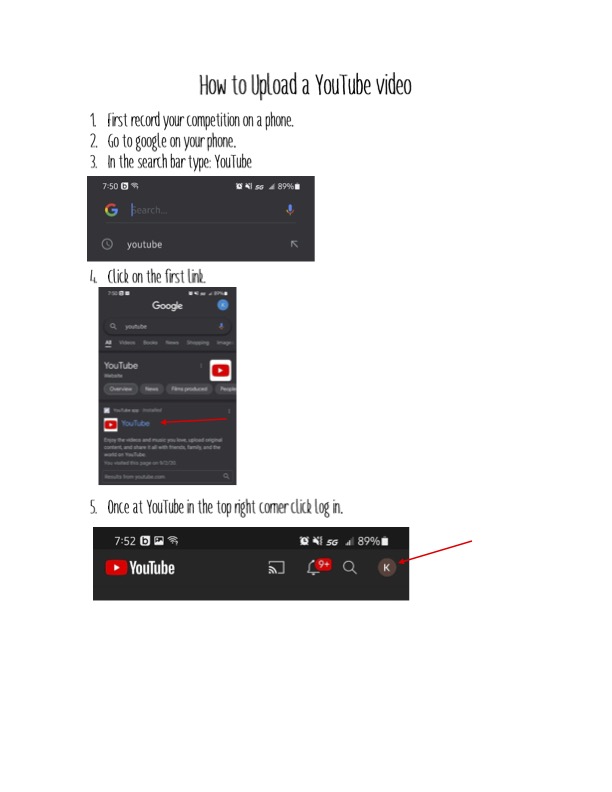 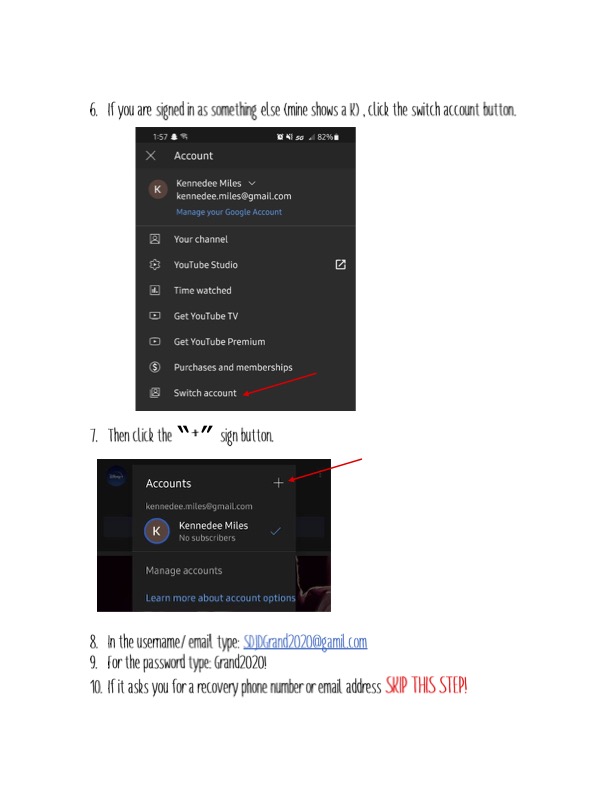 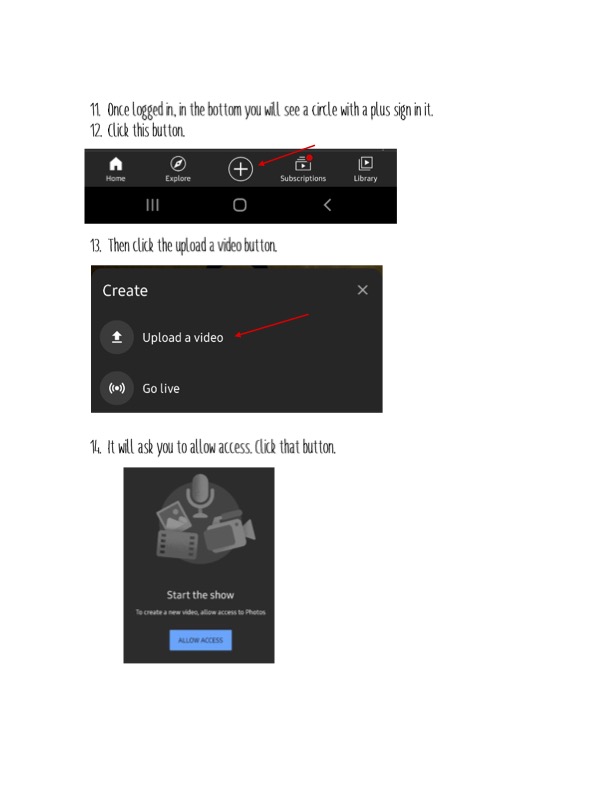 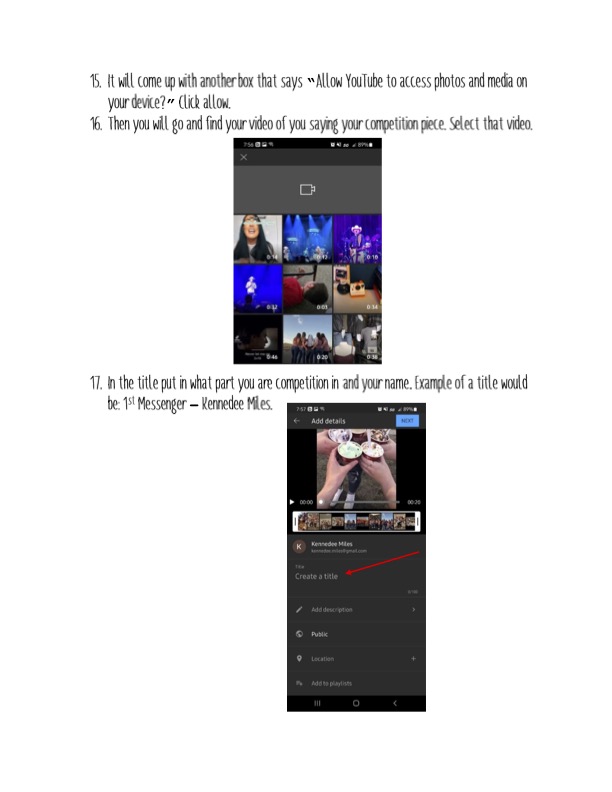 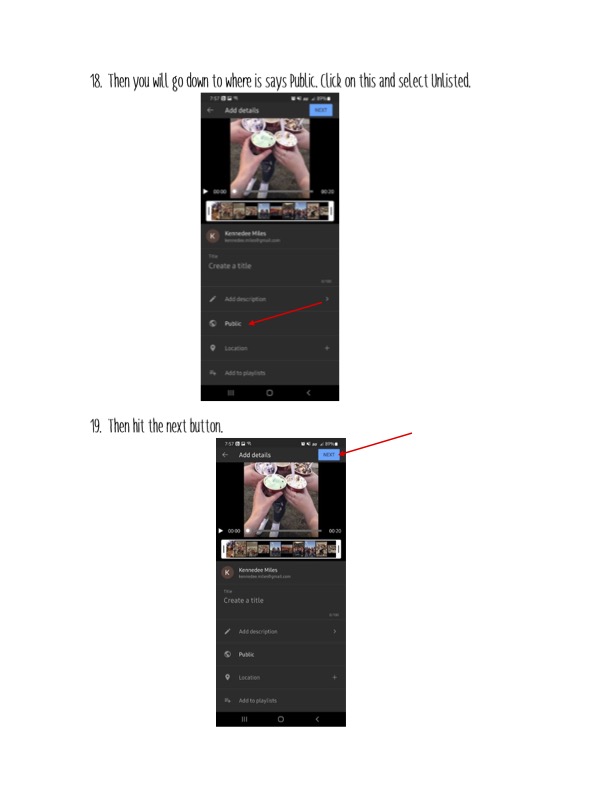 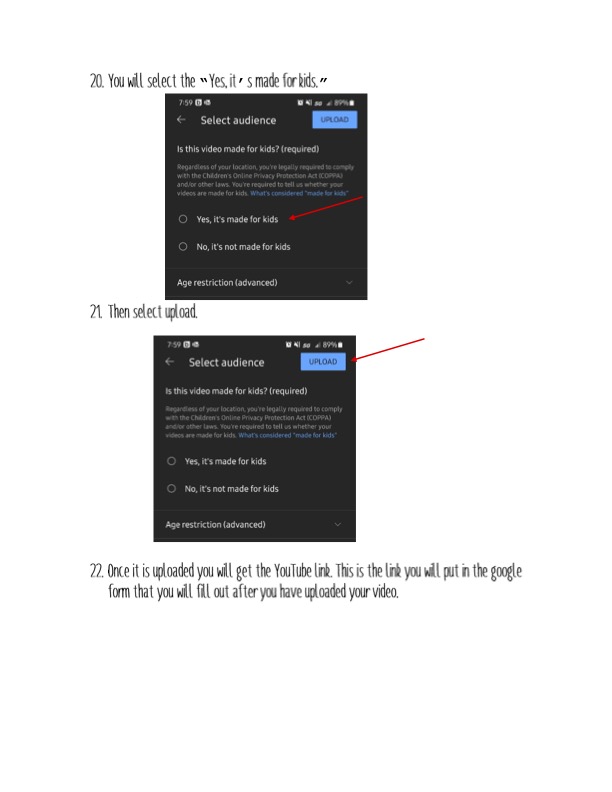 Amethyst AwardRoyal Purple DegreeLily of the ValleyMay 21, 2021Kayla Hallkayla.erk@gmail.comArts and CraftsMay 21, 2021Carla Knutsonctknutson@gmail.comGrand Bethel Officer 
Name ChangesMay 21, 2021Valori Mahervalori.maher@gmail.comGrand Librarian’s ContestMay 21, 2021Jean Hoffjnhoff3@gmail.comRitual CompetitionMay 10, 2021Sarah Maskovichsvanneman29@gmail.comMondayWelcome Video; Recognize the 2020 and 2021 Honored QueensTuesdayBethel Bubble Scavenger HuntWednesdayChristmas In JuneThursdayJobie Congress via ZoomFridayAward NightSaturdayGrand Bethel Meeting via Zoom & Grand Bethel Installation via Zoom